РАЗРАБОТКА УРОКА ИСТОРИИ: КАК ИНТЕРЕСНО СФОРМУЛИРОВАТЬ ТЕМУ УРОКА ПО ФГОСГанюшкина Лариса Николаевна, учитель истории и обществознания МБОУгорода Ульяновска «Средняя школа №85»Урок – это законченный в смысловом, временном, организационном отношении отрезок (этап, элемент) учебного процесса, основная форма  обучения с триединой целью: обучить, воспитать, развить, требования к которому, по мнению педагога, достаточно многогранны. Как разработать урок по-новому? Как учителю сохранить собственное лицо и учесть при этом новые требования ФГОС? Особенность федеральных государственных образовательных стандартов общего образования заключается в структуре их деятельностного характера, ставящего главную задачу в развитие личности ученика.  Цель урока в современной школе должна отличаться конкретностью, с указанием средств ее достижения и ее переводом в конкретные дидактические задачи.  Конспект включает наименование темы урока, цель, перечень оборудования, содержание учебного материала и методику его изучения.  Освоив преподавание, учитель вместо конспекта пользуется на уроке развернутым планом. В нем прописаны структурные элементы урока, по пунктам указано, что входит в каждое звено урока и какова деятельность учителя и учащихся. В рабочем плане излагается порядок объяснения нового материала, указывается объем главного и неглавного материала, выделяются ключевые положения, понятия, персоналии. Здесь же пометки, как соотнести устное изложение нового с учебником.   В виде сложного плана учитель записывает основные и дополнительные вопросы для повторения. Рядом с вопросами и заданиями помечает приемы проверки: «фронтальная беседа», «запись на доске», «развернутый ответ», «вопрос сильному ученику», «задание для интересующихся историей» и т.д. Делаются также указания по использованию оборудования урока, учебных пособий, документов, перечисляются задания.    План урока должен быть посильным для учащихся, реальным. Надо продумать, как приспособить теоретическое и методическое содержание урока к конкретному классу, какая ситуация сложилась к уроку, как будет стимулирована деятельность учащихся, каковы возможные их достижения на уроке. В хорошем плане словесной информации немного, но много графических и схематических обозначений, здесь также различные стрелки, подчеркивания, указания по ведению урока. Это программа управления процессом обучения. Важно определить, какой объем работы выполняют ученики на всех этапах урока, что будет делать при этом каждый ученик     Методист О.Ю. Стрелова немаловажным вопросом считает формулировку темы урока, продумывать которую следует при подготовке к нему. Традиционным способом является указание места и времени изучаемого события в заголовке. В названии урока может быть скрыт план, по которому пойдет изучение темы. Или указано направление движения — от какого пункта. Разрабатывая конспект, учитель выясняет, нужна ли на этом уроке проверка знаний умений и навыков, изучение нового, закрепление и повторение, задание на дом; какова последовательность расположения этих звеньев обучения; сколько времени следует отвести на каждый этап работы. Он отбирает оптимальное сочетание методов, приемов, средств и организационных форм обучения. Это могут быть словесные, печатные, наглядные или практические методы, проблемно-поисковые или репродуктивные, самостоятельные виды деятельности или под руководством учителя. Надо четко себе представлять слабые и сильные стороны методов и их сочетаний. Каждый метод лучше решает одни задачи и хуже другие, осложняет или упрощает восприятие нового. Поэтому речь может идти только о целесообразном их сочетании. Решение о методах и приемах работы учитель принимает после отбора содержания и планирования задач с учетом специфики класса и своего стиля работы. Учитываются также состояние учеников, их возможное настроение (например, в предпраздничные дни) и работоспособность (какой по счету урок), возможности кабинета истории, имеющееся время (для всех этапов урока с учетом выполняемых учениками заданий).В конспекте учитель дает формулировку вопросов для опроса, прописывает переход к началу изложения нового материала, записывает выводы, формулировки и обобщения. Излагается также тот или иной вид рассказа учителя на уроке, методика преподавания. Учитель намечает вопросы и задания учащимся по ходу изложения нового, способы работы с картиной, картой, иллюстрацией, предусматривает запись терминов, схем на классной доске. Все это позволяет достичь четкости и выразительности на уроке, сделать рассказ ярким, эмоциональным и убедительным. Дословная запись дает возможность подготовиться к свободному (без конспекта) изложению материала на уроке.Конспект включает наименование темы урока, цель, перечень оборудования, содержание учебного материала и методику его изучения. Освоив преподавание, учитель вместо конспекта пользуется на уроке развернутым планом. В нем прописаны структурные элементы урока, по пунктам указано, что входит в каждое звено урока и какова деятельность учителя и учащихся. В рабочем плане излагается порядок объяснения нового материала, указывается объем главного и неглавного материала, выделяются ключевые положения, понятия, персоналии. Здесь же пометки, как соотнести устное изложение нового с учебником.В виде сложного плана учитель записывает основные и дополнительные вопросы для повторения. Рядом с вопросами и заданиями помечает приемы проверки: «фронтальная беседа», «запись на доске», «развернутый ответ», «вопрос сильному ученику», «задание для интересующихся историей» и т.д. Делаются также указания по использованию оборудования урока, учебных пособий, документов, перечисляются задания.План урока должен быть посильным для учащихся, реальным. Надо продумать, как приспособить теоретическое и методическое содержание урока к конкретному классу, какая ситуация сложилась к уроку, как будет стимулирована деятельность учащихся, каковы возможные их достижения на уроке. В хорошем плане словесной информации немного, но много графических и схематических обозначений, здесь также различные стрелки, подчеркивания, указания по ведению урока. Это программа управления процессом обучения. Важно определить, какой объем работы выполняют ученики на всех этапах урока, что будет делать при этом каждый ученик. Последнее дается в виде таблицы.Итак, сделаем выводы:1. Урок требует постоянного совершенствования и модернизации. Только творческий подход к уроку с учетом новых достижений в области педагогики, психологии и передового опыта обеспечит высокий уровень преподавания. Поэтому дать качественный урок- это дело непростое даже для опытного учителя.2. Урок истории является частью содержания исторического и обществоведческого образования, занимающего определенное место в системе школьного обучения.3. Качественный урок характеризуется совместно - активной работой и тесным творческим взаимодействием учителя и учащихся, на основе чего может быть достигнута триединая цель: обучить, воспитать, развить.4. Содержание урока должно соответствовать современным требованиям исторической и психолого-педагогической науки. Урок истории следует построить логически четко и ясно, а изложение материала должно быть образно-эмоциональным, отличаться убедительностью обобщений и выводов. Каждый этап урока планируется с обязательным указанием его времени. Урок любого типа характеризуется вариативностью методики его проведения.5. Каждый урок имеет свою структуру. Традиционно преобладает в обучении комбинированный урок, особенно на основной ступени школьного обучения.Примеры формулировок тем урока истории по ФГОС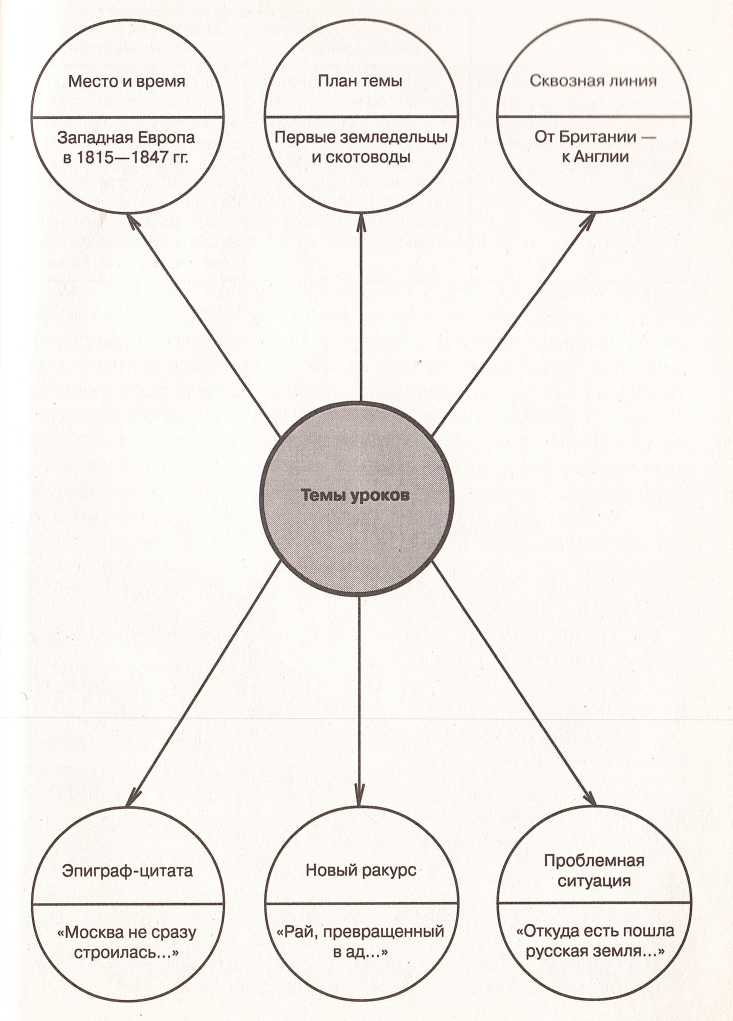 